Poslušajte pjesmu Bumbari i pčele. Naučite pjevati pjesmu.https://www.youtube.com/watch?v=eGv62XSWehABumbari se sastali i na pčele napali,kakav je to red, da ne date med. Pčele rekle radite, pa se onda sladite,nije to za nas, rekoše u glas.E kad nije gladnice, rekle pčele radnice,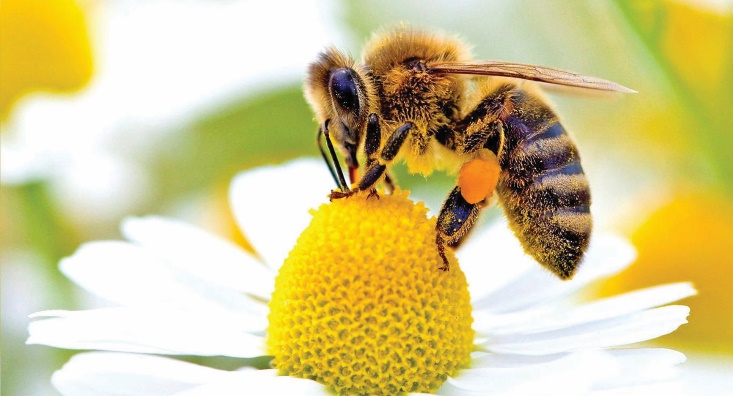 vi za uši put, med ne damo žut!Pogledajte video i upoznajte pčele koje rade slatki med. https://www.youtube.com/watch?v=GQnGCNQao3kU crtančicu nacrtajte pčelu koja skuplja nektar s cvijeta. Riješite 40. i 41. str. u radnim listovima. Igrajte igru pogađanja životinja. Jedan igrač zamisli životinju, a drugi postavlja pitanja na koja će prvi igrač odgovarati s DA ili NE (Je li to domaća životinja? Ima li dlaku? Ima li perje? i sl.). 